觀課後資料整理或省思:    公開課可以檢視自己的教學是否有不足之處，經過同事的回饋改進，精進自己的教學。領域/科目領域/科目國語、生活、健康國語、生活、健康設計者蔡錞玠蔡錞玠蔡錞玠蔡錞玠實施年級實施年級二年級二年級總節數健康1節國語2節生活兩節，  160  分鐘健康1節國語2節生活兩節，  160  分鐘健康1節國語2節生活兩節，  160  分鐘健康1節國語2節生活兩節，  160  分鐘單元名稱單元名稱統整活動二、認識書信統整活動二、認識書信統整活動二、認識書信統整活動二、認識書信統整活動二、認識書信統整活動二、認識書信統整活動二、認識書信設計依據設計依據設計依據設計依據設計依據設計依據設計依據設計依據設計依據學習重點學習表現學習表現口語表達2-Ⅰ-1 以正確發音流利的說出語意完整的話。寫作6-I-3 寫出語意完整的句子、主題明確的段落。口語表達2-Ⅰ-1 以正確發音流利的說出語意完整的話。寫作6-I-3 寫出語意完整的句子、主題明確的段落。口語表達2-Ⅰ-1 以正確發音流利的說出語意完整的話。寫作6-I-3 寫出語意完整的句子、主題明確的段落。核心素養C2 人際關係 與 團隊合作國-E-C2 與他人互動時，能適切運用語文能力表達個人想法，理解與包容不同意見，樂於參與學校及社區活動，體會團隊合作的重要性。議題融入(安全教育): 安 E1 了解安全教育。[安全教育目的並非以危險遏止孩童行動，相反地，當人們了解周遭環境，並進行行為評估，才更能踏出下一步。]議題融入(家庭教育):家 E5 主動與家人分享。C2 人際關係 與 團隊合作國-E-C2 與他人互動時，能適切運用語文能力表達個人想法，理解與包容不同意見，樂於參與學校及社區活動，體會團隊合作的重要性。議題融入(安全教育): 安 E1 了解安全教育。[安全教育目的並非以危險遏止孩童行動，相反地，當人們了解周遭環境，並進行行為評估，才更能踏出下一步。]議題融入(家庭教育):家 E5 主動與家人分享。C2 人際關係 與 團隊合作國-E-C2 與他人互動時，能適切運用語文能力表達個人想法，理解與包容不同意見，樂於參與學校及社區活動，體會團隊合作的重要性。議題融入(安全教育): 安 E1 了解安全教育。[安全教育目的並非以危險遏止孩童行動，相反地，當人們了解周遭環境，並進行行為評估，才更能踏出下一步。]議題融入(家庭教育):家 E5 主動與家人分享。學習重點學習內容學習內容文字篇章-句段Ac-I-3 基本文句的語氣與意義。文字篇章-篇章 Ad-I-2 篇章的大意。文本表述-應用文本Be-I-1 在生活應用方面，如自我介紹、日記的格式與寫作方法。文字篇章-句段Ac-I-3 基本文句的語氣與意義。文字篇章-篇章 Ad-I-2 篇章的大意。文本表述-應用文本Be-I-1 在生活應用方面，如自我介紹、日記的格式與寫作方法。文字篇章-句段Ac-I-3 基本文句的語氣與意義。文字篇章-篇章 Ad-I-2 篇章的大意。文本表述-應用文本Be-I-1 在生活應用方面，如自我介紹、日記的格式與寫作方法。核心素養C2 人際關係 與 團隊合作國-E-C2 與他人互動時，能適切運用語文能力表達個人想法，理解與包容不同意見，樂於參與學校及社區活動，體會團隊合作的重要性。議題融入(安全教育): 安 E1 了解安全教育。[安全教育目的並非以危險遏止孩童行動，相反地，當人們了解周遭環境，並進行行為評估，才更能踏出下一步。]議題融入(家庭教育):家 E5 主動與家人分享。C2 人際關係 與 團隊合作國-E-C2 與他人互動時，能適切運用語文能力表達個人想法，理解與包容不同意見，樂於參與學校及社區活動，體會團隊合作的重要性。議題融入(安全教育): 安 E1 了解安全教育。[安全教育目的並非以危險遏止孩童行動，相反地，當人們了解周遭環境，並進行行為評估，才更能踏出下一步。]議題融入(家庭教育):家 E5 主動與家人分享。C2 人際關係 與 團隊合作國-E-C2 與他人互動時，能適切運用語文能力表達個人想法，理解與包容不同意見，樂於參與學校及社區活動，體會團隊合作的重要性。議題融入(安全教育): 安 E1 了解安全教育。[安全教育目的並非以危險遏止孩童行動，相反地，當人們了解周遭環境，並進行行為評估，才更能踏出下一步。]議題融入(家庭教育):家 E5 主動與家人分享。教材來源教材來源教材來源翰林版二下第六課加統整活動二翰林版二下第六課加統整活動二翰林版二下第六課加統整活動二翰林版二下第六課加統整活動二翰林版二下第六課加統整活動二翰林版二下第六課加統整活動二教學設備/資源教學設備/資源教學設備/資源黑板、信封、家長、哨子黑板、信封、家長、哨子黑板、信封、家長、哨子黑板、信封、家長、哨子黑板、信封、家長、哨子黑板、信封、家長、哨子學習目標學習目標學習目標學習目標學習目標學習目標學習目標學習目標學習目標能觀察信封格式，區別收信和寄信人。能觀察書信格式。能說出書信內容和格式的規定。能觀察信封格式，區別收信和寄信人。能觀察書信格式。能說出書信內容和格式的規定。能觀察信封格式，區別收信和寄信人。能觀察書信格式。能說出書信內容和格式的規定。能觀察信封格式，區別收信和寄信人。能觀察書信格式。能說出書信內容和格式的規定。能觀察信封格式，區別收信和寄信人。能觀察書信格式。能說出書信內容和格式的規定。能觀察信封格式，區別收信和寄信人。能觀察書信格式。能說出書信內容和格式的規定。能觀察信封格式，區別收信和寄信人。能觀察書信格式。能說出書信內容和格式的規定。能觀察信封格式，區別收信和寄信人。能觀察書信格式。能說出書信內容和格式的規定。能觀察信封格式，區別收信和寄信人。能觀察書信格式。能說出書信內容和格式的規定。學習任務學習任務學習任務學習任務學習任務學習任務學習任務學習任務學習任務寫一封信，寄給家人。去郵局寄信。對陪同的愛心媽媽道謝。寫一封信，寄給家人。去郵局寄信。對陪同的愛心媽媽道謝。寫一封信，寄給家人。去郵局寄信。對陪同的愛心媽媽道謝。寫一封信，寄給家人。去郵局寄信。對陪同的愛心媽媽道謝。寫一封信，寄給家人。去郵局寄信。對陪同的愛心媽媽道謝。寫一封信，寄給家人。去郵局寄信。對陪同的愛心媽媽道謝。寫一封信，寄給家人。去郵局寄信。對陪同的愛心媽媽道謝。寫一封信，寄給家人。去郵局寄信。對陪同的愛心媽媽道謝。寫一封信，寄給家人。去郵局寄信。對陪同的愛心媽媽道謝。教學活動設計教學活動設計教學活動設計教學活動設計教學活動設計教學活動設計教學活動設計教學活動設計教學活動設計教學活動內容及實施方式教學活動內容及實施方式教學活動內容及實施方式教學活動內容及實施方式教學活動內容及實施方式教學活動內容及實施方式教學活動內容及實施方式教學活動內容及實施方式二、認識書信(一)教師引導學生朗讀統整活動二「認識書信」。    教師提問，學生依內容回答。	這是一封怎樣的信？主要在說什麼事？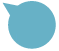 	這是小晴寫給語安的回信，要向語安分享她在新學校遇到的趣事。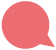 	信的一開始寫的是什麼？後面的標點符號是什麼？	信的一開始「親愛的語安」是對收信人的稱呼。後面是「冒號」，是說話的意思，要語安讀出內容。	內容開始的「你好嗎？」是什麼意思？	這是問候語。是寫信人問候收信的人。	信的內容裡，小晴寫了什麼有趣的事？她為什麼寫這些？	小晴說她的新同學妙如要問她問題，但是說話不完整，讓回答的人鬧了笑話。因為課文裡語安也是分享有關「說話」的趣事。	內容結束後，小晴寫「祝」是什麼意思？她要祝福什麼？ 	「祝」是結尾敬語，是寫信人祝福收信人，下一行上面有「祝福語」。是小晴祝福語安功課進步。	「同學小晴上」是什麼意思？	「同學」是小晴自稱和語安的關係（稱謂）；「小晴」是寫信的人，「上」是敬語，是呈上給人看的意思。如果寫給長輩，要寫「敬上」表示尊敬。	信的最後還寫了什麼？為什麼要寫這個？	最後有寫信的日期，因為有時候收信的時間並不是寫信當天。因為不是正文，通常日期會寫得比較小一點。	想一想，寫完信後，要怎樣把信送出去呢？	寫完信後，還要寫好信封、貼上郵票，才能寄出去。(三)教師引導學生看課本統整活動二「認識書信」第54頁中信封的寫法。	信封上寫了什麼？	信封上有兩個人的姓名，有兩個地址，還有兩個數字號碼，左上還貼了一張郵票。	信封的中間寫誰的姓名，這封信要請郵差送給誰？	信封的中間寫收信人的姓名，這封信要送給黃語安先生的；「先生」是郵差對收信人的稱呼。	收信人的地址要寫在信封的哪裡？黃語安住在哪裡？	收信人的地址寫在信封的最右邊。黃語安住在新北市。	你知道地址上方的號碼是什麼嗎？	那是郵遞區號，是郵差分信的編號，共有6個數字。	寄信人的地址寫在哪裡？這封信是誰寄的？為什麼要寫這些？	寄信人的地址寫在信封左邊，這封信是葉小晴寄的。寫了寄信人的地址，收信人才能寫回信。如果信不能送到收信人手上，郵差也可以把信退回給寄信人。	信封的左上方貼什麼呢？它有什麼特別的地方？	信封的左上方貼郵票，郵票就是送信的費用，要先貼郵票才能寄信，郵局會蓋郵戳，印上郵差處理信件的日期。[完成信封，完成信件，將信件放入信封][完成後出發大竹郵局寄信。]二、認識書信(一)教師引導學生朗讀統整活動二「認識書信」。    教師提問，學生依內容回答。	這是一封怎樣的信？主要在說什麼事？	這是小晴寫給語安的回信，要向語安分享她在新學校遇到的趣事。	信的一開始寫的是什麼？後面的標點符號是什麼？	信的一開始「親愛的語安」是對收信人的稱呼。後面是「冒號」，是說話的意思，要語安讀出內容。	內容開始的「你好嗎？」是什麼意思？	這是問候語。是寫信人問候收信的人。	信的內容裡，小晴寫了什麼有趣的事？她為什麼寫這些？	小晴說她的新同學妙如要問她問題，但是說話不完整，讓回答的人鬧了笑話。因為課文裡語安也是分享有關「說話」的趣事。	內容結束後，小晴寫「祝」是什麼意思？她要祝福什麼？ 	「祝」是結尾敬語，是寫信人祝福收信人，下一行上面有「祝福語」。是小晴祝福語安功課進步。	「同學小晴上」是什麼意思？	「同學」是小晴自稱和語安的關係（稱謂）；「小晴」是寫信的人，「上」是敬語，是呈上給人看的意思。如果寫給長輩，要寫「敬上」表示尊敬。	信的最後還寫了什麼？為什麼要寫這個？	最後有寫信的日期，因為有時候收信的時間並不是寫信當天。因為不是正文，通常日期會寫得比較小一點。	想一想，寫完信後，要怎樣把信送出去呢？	寫完信後，還要寫好信封、貼上郵票，才能寄出去。(三)教師引導學生看課本統整活動二「認識書信」第54頁中信封的寫法。	信封上寫了什麼？	信封上有兩個人的姓名，有兩個地址，還有兩個數字號碼，左上還貼了一張郵票。	信封的中間寫誰的姓名，這封信要請郵差送給誰？	信封的中間寫收信人的姓名，這封信要送給黃語安先生的；「先生」是郵差對收信人的稱呼。	收信人的地址要寫在信封的哪裡？黃語安住在哪裡？	收信人的地址寫在信封的最右邊。黃語安住在新北市。	你知道地址上方的號碼是什麼嗎？	那是郵遞區號，是郵差分信的編號，共有6個數字。	寄信人的地址寫在哪裡？這封信是誰寄的？為什麼要寫這些？	寄信人的地址寫在信封左邊，這封信是葉小晴寄的。寫了寄信人的地址，收信人才能寫回信。如果信不能送到收信人手上，郵差也可以把信退回給寄信人。	信封的左上方貼什麼呢？它有什麼特別的地方？	信封的左上方貼郵票，郵票就是送信的費用，要先貼郵票才能寄信，郵局會蓋郵戳，印上郵差處理信件的日期。[完成信封，完成信件，將信件放入信封][完成後出發大竹郵局寄信。]二、認識書信(一)教師引導學生朗讀統整活動二「認識書信」。    教師提問，學生依內容回答。	這是一封怎樣的信？主要在說什麼事？	這是小晴寫給語安的回信，要向語安分享她在新學校遇到的趣事。	信的一開始寫的是什麼？後面的標點符號是什麼？	信的一開始「親愛的語安」是對收信人的稱呼。後面是「冒號」，是說話的意思，要語安讀出內容。	內容開始的「你好嗎？」是什麼意思？	這是問候語。是寫信人問候收信的人。	信的內容裡，小晴寫了什麼有趣的事？她為什麼寫這些？	小晴說她的新同學妙如要問她問題，但是說話不完整，讓回答的人鬧了笑話。因為課文裡語安也是分享有關「說話」的趣事。	內容結束後，小晴寫「祝」是什麼意思？她要祝福什麼？ 	「祝」是結尾敬語，是寫信人祝福收信人，下一行上面有「祝福語」。是小晴祝福語安功課進步。	「同學小晴上」是什麼意思？	「同學」是小晴自稱和語安的關係（稱謂）；「小晴」是寫信的人，「上」是敬語，是呈上給人看的意思。如果寫給長輩，要寫「敬上」表示尊敬。	信的最後還寫了什麼？為什麼要寫這個？	最後有寫信的日期，因為有時候收信的時間並不是寫信當天。因為不是正文，通常日期會寫得比較小一點。	想一想，寫完信後，要怎樣把信送出去呢？	寫完信後，還要寫好信封、貼上郵票，才能寄出去。(三)教師引導學生看課本統整活動二「認識書信」第54頁中信封的寫法。	信封上寫了什麼？	信封上有兩個人的姓名，有兩個地址，還有兩個數字號碼，左上還貼了一張郵票。	信封的中間寫誰的姓名，這封信要請郵差送給誰？	信封的中間寫收信人的姓名，這封信要送給黃語安先生的；「先生」是郵差對收信人的稱呼。	收信人的地址要寫在信封的哪裡？黃語安住在哪裡？	收信人的地址寫在信封的最右邊。黃語安住在新北市。	你知道地址上方的號碼是什麼嗎？	那是郵遞區號，是郵差分信的編號，共有6個數字。	寄信人的地址寫在哪裡？這封信是誰寄的？為什麼要寫這些？	寄信人的地址寫在信封左邊，這封信是葉小晴寄的。寫了寄信人的地址，收信人才能寫回信。如果信不能送到收信人手上，郵差也可以把信退回給寄信人。	信封的左上方貼什麼呢？它有什麼特別的地方？	信封的左上方貼郵票，郵票就是送信的費用，要先貼郵票才能寄信，郵局會蓋郵戳，印上郵差處理信件的日期。[完成信封，完成信件，將信件放入信封][完成後出發大竹郵局寄信。]二、認識書信(一)教師引導學生朗讀統整活動二「認識書信」。    教師提問，學生依內容回答。	這是一封怎樣的信？主要在說什麼事？	這是小晴寫給語安的回信，要向語安分享她在新學校遇到的趣事。	信的一開始寫的是什麼？後面的標點符號是什麼？	信的一開始「親愛的語安」是對收信人的稱呼。後面是「冒號」，是說話的意思，要語安讀出內容。	內容開始的「你好嗎？」是什麼意思？	這是問候語。是寫信人問候收信的人。	信的內容裡，小晴寫了什麼有趣的事？她為什麼寫這些？	小晴說她的新同學妙如要問她問題，但是說話不完整，讓回答的人鬧了笑話。因為課文裡語安也是分享有關「說話」的趣事。	內容結束後，小晴寫「祝」是什麼意思？她要祝福什麼？ 	「祝」是結尾敬語，是寫信人祝福收信人，下一行上面有「祝福語」。是小晴祝福語安功課進步。	「同學小晴上」是什麼意思？	「同學」是小晴自稱和語安的關係（稱謂）；「小晴」是寫信的人，「上」是敬語，是呈上給人看的意思。如果寫給長輩，要寫「敬上」表示尊敬。	信的最後還寫了什麼？為什麼要寫這個？	最後有寫信的日期，因為有時候收信的時間並不是寫信當天。因為不是正文，通常日期會寫得比較小一點。	想一想，寫完信後，要怎樣把信送出去呢？	寫完信後，還要寫好信封、貼上郵票，才能寄出去。(三)教師引導學生看課本統整活動二「認識書信」第54頁中信封的寫法。	信封上寫了什麼？	信封上有兩個人的姓名，有兩個地址，還有兩個數字號碼，左上還貼了一張郵票。	信封的中間寫誰的姓名，這封信要請郵差送給誰？	信封的中間寫收信人的姓名，這封信要送給黃語安先生的；「先生」是郵差對收信人的稱呼。	收信人的地址要寫在信封的哪裡？黃語安住在哪裡？	收信人的地址寫在信封的最右邊。黃語安住在新北市。	你知道地址上方的號碼是什麼嗎？	那是郵遞區號，是郵差分信的編號，共有6個數字。	寄信人的地址寫在哪裡？這封信是誰寄的？為什麼要寫這些？	寄信人的地址寫在信封左邊，這封信是葉小晴寄的。寫了寄信人的地址，收信人才能寫回信。如果信不能送到收信人手上，郵差也可以把信退回給寄信人。	信封的左上方貼什麼呢？它有什麼特別的地方？	信封的左上方貼郵票，郵票就是送信的費用，要先貼郵票才能寄信，郵局會蓋郵戳，印上郵差處理信件的日期。[完成信封，完成信件，將信件放入信封][完成後出發大竹郵局寄信。]二、認識書信(一)教師引導學生朗讀統整活動二「認識書信」。    教師提問，學生依內容回答。	這是一封怎樣的信？主要在說什麼事？	這是小晴寫給語安的回信，要向語安分享她在新學校遇到的趣事。	信的一開始寫的是什麼？後面的標點符號是什麼？	信的一開始「親愛的語安」是對收信人的稱呼。後面是「冒號」，是說話的意思，要語安讀出內容。	內容開始的「你好嗎？」是什麼意思？	這是問候語。是寫信人問候收信的人。	信的內容裡，小晴寫了什麼有趣的事？她為什麼寫這些？	小晴說她的新同學妙如要問她問題，但是說話不完整，讓回答的人鬧了笑話。因為課文裡語安也是分享有關「說話」的趣事。	內容結束後，小晴寫「祝」是什麼意思？她要祝福什麼？ 	「祝」是結尾敬語，是寫信人祝福收信人，下一行上面有「祝福語」。是小晴祝福語安功課進步。	「同學小晴上」是什麼意思？	「同學」是小晴自稱和語安的關係（稱謂）；「小晴」是寫信的人，「上」是敬語，是呈上給人看的意思。如果寫給長輩，要寫「敬上」表示尊敬。	信的最後還寫了什麼？為什麼要寫這個？	最後有寫信的日期，因為有時候收信的時間並不是寫信當天。因為不是正文，通常日期會寫得比較小一點。	想一想，寫完信後，要怎樣把信送出去呢？	寫完信後，還要寫好信封、貼上郵票，才能寄出去。(三)教師引導學生看課本統整活動二「認識書信」第54頁中信封的寫法。	信封上寫了什麼？	信封上有兩個人的姓名，有兩個地址，還有兩個數字號碼，左上還貼了一張郵票。	信封的中間寫誰的姓名，這封信要請郵差送給誰？	信封的中間寫收信人的姓名，這封信要送給黃語安先生的；「先生」是郵差對收信人的稱呼。	收信人的地址要寫在信封的哪裡？黃語安住在哪裡？	收信人的地址寫在信封的最右邊。黃語安住在新北市。	你知道地址上方的號碼是什麼嗎？	那是郵遞區號，是郵差分信的編號，共有6個數字。	寄信人的地址寫在哪裡？這封信是誰寄的？為什麼要寫這些？	寄信人的地址寫在信封左邊，這封信是葉小晴寄的。寫了寄信人的地址，收信人才能寫回信。如果信不能送到收信人手上，郵差也可以把信退回給寄信人。	信封的左上方貼什麼呢？它有什麼特別的地方？	信封的左上方貼郵票，郵票就是送信的費用，要先貼郵票才能寄信，郵局會蓋郵戳，印上郵差處理信件的日期。[完成信封，完成信件，將信件放入信封][完成後出發大竹郵局寄信。]二、認識書信(一)教師引導學生朗讀統整活動二「認識書信」。    教師提問，學生依內容回答。	這是一封怎樣的信？主要在說什麼事？	這是小晴寫給語安的回信，要向語安分享她在新學校遇到的趣事。	信的一開始寫的是什麼？後面的標點符號是什麼？	信的一開始「親愛的語安」是對收信人的稱呼。後面是「冒號」，是說話的意思，要語安讀出內容。	內容開始的「你好嗎？」是什麼意思？	這是問候語。是寫信人問候收信的人。	信的內容裡，小晴寫了什麼有趣的事？她為什麼寫這些？	小晴說她的新同學妙如要問她問題，但是說話不完整，讓回答的人鬧了笑話。因為課文裡語安也是分享有關「說話」的趣事。	內容結束後，小晴寫「祝」是什麼意思？她要祝福什麼？ 	「祝」是結尾敬語，是寫信人祝福收信人，下一行上面有「祝福語」。是小晴祝福語安功課進步。	「同學小晴上」是什麼意思？	「同學」是小晴自稱和語安的關係（稱謂）；「小晴」是寫信的人，「上」是敬語，是呈上給人看的意思。如果寫給長輩，要寫「敬上」表示尊敬。	信的最後還寫了什麼？為什麼要寫這個？	最後有寫信的日期，因為有時候收信的時間並不是寫信當天。因為不是正文，通常日期會寫得比較小一點。	想一想，寫完信後，要怎樣把信送出去呢？	寫完信後，還要寫好信封、貼上郵票，才能寄出去。(三)教師引導學生看課本統整活動二「認識書信」第54頁中信封的寫法。	信封上寫了什麼？	信封上有兩個人的姓名，有兩個地址，還有兩個數字號碼，左上還貼了一張郵票。	信封的中間寫誰的姓名，這封信要請郵差送給誰？	信封的中間寫收信人的姓名，這封信要送給黃語安先生的；「先生」是郵差對收信人的稱呼。	收信人的地址要寫在信封的哪裡？黃語安住在哪裡？	收信人的地址寫在信封的最右邊。黃語安住在新北市。	你知道地址上方的號碼是什麼嗎？	那是郵遞區號，是郵差分信的編號，共有6個數字。	寄信人的地址寫在哪裡？這封信是誰寄的？為什麼要寫這些？	寄信人的地址寫在信封左邊，這封信是葉小晴寄的。寫了寄信人的地址，收信人才能寫回信。如果信不能送到收信人手上，郵差也可以把信退回給寄信人。	信封的左上方貼什麼呢？它有什麼特別的地方？	信封的左上方貼郵票，郵票就是送信的費用，要先貼郵票才能寄信，郵局會蓋郵戳，印上郵差處理信件的日期。[完成信封，完成信件，將信件放入信封][完成後出發大竹郵局寄信。]二、認識書信(一)教師引導學生朗讀統整活動二「認識書信」。    教師提問，學生依內容回答。	這是一封怎樣的信？主要在說什麼事？	這是小晴寫給語安的回信，要向語安分享她在新學校遇到的趣事。	信的一開始寫的是什麼？後面的標點符號是什麼？	信的一開始「親愛的語安」是對收信人的稱呼。後面是「冒號」，是說話的意思，要語安讀出內容。	內容開始的「你好嗎？」是什麼意思？	這是問候語。是寫信人問候收信的人。	信的內容裡，小晴寫了什麼有趣的事？她為什麼寫這些？	小晴說她的新同學妙如要問她問題，但是說話不完整，讓回答的人鬧了笑話。因為課文裡語安也是分享有關「說話」的趣事。	內容結束後，小晴寫「祝」是什麼意思？她要祝福什麼？ 	「祝」是結尾敬語，是寫信人祝福收信人，下一行上面有「祝福語」。是小晴祝福語安功課進步。	「同學小晴上」是什麼意思？	「同學」是小晴自稱和語安的關係（稱謂）；「小晴」是寫信的人，「上」是敬語，是呈上給人看的意思。如果寫給長輩，要寫「敬上」表示尊敬。	信的最後還寫了什麼？為什麼要寫這個？	最後有寫信的日期，因為有時候收信的時間並不是寫信當天。因為不是正文，通常日期會寫得比較小一點。	想一想，寫完信後，要怎樣把信送出去呢？	寫完信後，還要寫好信封、貼上郵票，才能寄出去。(三)教師引導學生看課本統整活動二「認識書信」第54頁中信封的寫法。	信封上寫了什麼？	信封上有兩個人的姓名，有兩個地址，還有兩個數字號碼，左上還貼了一張郵票。	信封的中間寫誰的姓名，這封信要請郵差送給誰？	信封的中間寫收信人的姓名，這封信要送給黃語安先生的；「先生」是郵差對收信人的稱呼。	收信人的地址要寫在信封的哪裡？黃語安住在哪裡？	收信人的地址寫在信封的最右邊。黃語安住在新北市。	你知道地址上方的號碼是什麼嗎？	那是郵遞區號，是郵差分信的編號，共有6個數字。	寄信人的地址寫在哪裡？這封信是誰寄的？為什麼要寫這些？	寄信人的地址寫在信封左邊，這封信是葉小晴寄的。寫了寄信人的地址，收信人才能寫回信。如果信不能送到收信人手上，郵差也可以把信退回給寄信人。	信封的左上方貼什麼呢？它有什麼特別的地方？	信封的左上方貼郵票，郵票就是送信的費用，要先貼郵票才能寄信，郵局會蓋郵戳，印上郵差處理信件的日期。[完成信封，完成信件，將信件放入信封][完成後出發大竹郵局寄信。]二、認識書信(一)教師引導學生朗讀統整活動二「認識書信」。    教師提問，學生依內容回答。	這是一封怎樣的信？主要在說什麼事？	這是小晴寫給語安的回信，要向語安分享她在新學校遇到的趣事。	信的一開始寫的是什麼？後面的標點符號是什麼？	信的一開始「親愛的語安」是對收信人的稱呼。後面是「冒號」，是說話的意思，要語安讀出內容。	內容開始的「你好嗎？」是什麼意思？	這是問候語。是寫信人問候收信的人。	信的內容裡，小晴寫了什麼有趣的事？她為什麼寫這些？	小晴說她的新同學妙如要問她問題，但是說話不完整，讓回答的人鬧了笑話。因為課文裡語安也是分享有關「說話」的趣事。	內容結束後，小晴寫「祝」是什麼意思？她要祝福什麼？ 	「祝」是結尾敬語，是寫信人祝福收信人，下一行上面有「祝福語」。是小晴祝福語安功課進步。	「同學小晴上」是什麼意思？	「同學」是小晴自稱和語安的關係（稱謂）；「小晴」是寫信的人，「上」是敬語，是呈上給人看的意思。如果寫給長輩，要寫「敬上」表示尊敬。	信的最後還寫了什麼？為什麼要寫這個？	最後有寫信的日期，因為有時候收信的時間並不是寫信當天。因為不是正文，通常日期會寫得比較小一點。	想一想，寫完信後，要怎樣把信送出去呢？	寫完信後，還要寫好信封、貼上郵票，才能寄出去。(三)教師引導學生看課本統整活動二「認識書信」第54頁中信封的寫法。	信封上寫了什麼？	信封上有兩個人的姓名，有兩個地址，還有兩個數字號碼，左上還貼了一張郵票。	信封的中間寫誰的姓名，這封信要請郵差送給誰？	信封的中間寫收信人的姓名，這封信要送給黃語安先生的；「先生」是郵差對收信人的稱呼。	收信人的地址要寫在信封的哪裡？黃語安住在哪裡？	收信人的地址寫在信封的最右邊。黃語安住在新北市。	你知道地址上方的號碼是什麼嗎？	那是郵遞區號，是郵差分信的編號，共有6個數字。	寄信人的地址寫在哪裡？這封信是誰寄的？為什麼要寫這些？	寄信人的地址寫在信封左邊，這封信是葉小晴寄的。寫了寄信人的地址，收信人才能寫回信。如果信不能送到收信人手上，郵差也可以把信退回給寄信人。	信封的左上方貼什麼呢？它有什麼特別的地方？	信封的左上方貼郵票，郵票就是送信的費用，要先貼郵票才能寄信，郵局會蓋郵戳，印上郵差處理信件的日期。[完成信封，完成信件，將信件放入信封][完成後出發大竹郵局寄信。]40分鐘第二節40分鐘40分鐘第二節40分鐘結合生活課第一單元以及健康課陪同家長:軒昊媽媽、欣妮媽媽完成信件後將於3/30(二)下午第二節13:30出發去大竹郵局寄信，途中會經過警察局，7-11(買一份點心)，走到大竹郵局，寄信完成後再回到教室。隊伍排列:出發老師帶頭，軒昊媽媽在中間，欣妮媽媽押隊。過馬路，走到郵局，按照號碼寄信，寄完信排隊等待，再帶隊去711，711的東西需在家裡先想好，以健康課的挑選基準為原則，到711直接挑選。結合生活課第一單元以及健康課陪同家長:軒昊媽媽、欣妮媽媽完成信件後將於3/30(二)下午第二節13:30出發去大竹郵局寄信，途中會經過警察局，7-11(買一份點心)，走到大竹郵局，寄信完成後再回到教室。隊伍排列:出發老師帶頭，軒昊媽媽在中間，欣妮媽媽押隊。過馬路，走到郵局，按照號碼寄信，寄完信排隊等待，再帶隊去711，711的東西需在家裡先想好，以健康課的挑選基準為原則，到711直接挑選。結合生活課第一單元以及健康課陪同家長:軒昊媽媽、欣妮媽媽完成信件後將於3/30(二)下午第二節13:30出發去大竹郵局寄信，途中會經過警察局，7-11(買一份點心)，走到大竹郵局，寄信完成後再回到教室。隊伍排列:出發老師帶頭，軒昊媽媽在中間，欣妮媽媽押隊。過馬路，走到郵局，按照號碼寄信，寄完信排隊等待，再帶隊去711，711的東西需在家裡先想好，以健康課的挑選基準為原則，到711直接挑選。結合生活課第一單元以及健康課陪同家長:軒昊媽媽、欣妮媽媽完成信件後將於3/30(二)下午第二節13:30出發去大竹郵局寄信，途中會經過警察局，7-11(買一份點心)，走到大竹郵局，寄信完成後再回到教室。隊伍排列:出發老師帶頭，軒昊媽媽在中間，欣妮媽媽押隊。過馬路，走到郵局，按照號碼寄信，寄完信排隊等待，再帶隊去711，711的東西需在家裡先想好，以健康課的挑選基準為原則，到711直接挑選。結合生活課第一單元以及健康課陪同家長:軒昊媽媽、欣妮媽媽完成信件後將於3/30(二)下午第二節13:30出發去大竹郵局寄信，途中會經過警察局，7-11(買一份點心)，走到大竹郵局，寄信完成後再回到教室。隊伍排列:出發老師帶頭，軒昊媽媽在中間，欣妮媽媽押隊。過馬路，走到郵局，按照號碼寄信，寄完信排隊等待，再帶隊去711，711的東西需在家裡先想好，以健康課的挑選基準為原則，到711直接挑選。結合生活課第一單元以及健康課陪同家長:軒昊媽媽、欣妮媽媽完成信件後將於3/30(二)下午第二節13:30出發去大竹郵局寄信，途中會經過警察局，7-11(買一份點心)，走到大竹郵局，寄信完成後再回到教室。隊伍排列:出發老師帶頭，軒昊媽媽在中間，欣妮媽媽押隊。過馬路，走到郵局，按照號碼寄信，寄完信排隊等待，再帶隊去711，711的東西需在家裡先想好，以健康課的挑選基準為原則，到711直接挑選。結合生活課第一單元以及健康課陪同家長:軒昊媽媽、欣妮媽媽完成信件後將於3/30(二)下午第二節13:30出發去大竹郵局寄信，途中會經過警察局，7-11(買一份點心)，走到大竹郵局，寄信完成後再回到教室。隊伍排列:出發老師帶頭，軒昊媽媽在中間，欣妮媽媽押隊。過馬路，走到郵局，按照號碼寄信，寄完信排隊等待，再帶隊去711，711的東西需在家裡先想好，以健康課的挑選基準為原則，到711直接挑選。結合生活課第一單元以及健康課陪同家長:軒昊媽媽、欣妮媽媽完成信件後將於3/30(二)下午第二節13:30出發去大竹郵局寄信，途中會經過警察局，7-11(買一份點心)，走到大竹郵局，寄信完成後再回到教室。隊伍排列:出發老師帶頭，軒昊媽媽在中間，欣妮媽媽押隊。過馬路，走到郵局，按照號碼寄信，寄完信排隊等待，再帶隊去711，711的東西需在家裡先想好，以健康課的挑選基準為原則，到711直接挑選。結合生活課第一單元以及健康課陪同家長:軒昊媽媽、欣妮媽媽完成信件後將於3/30(二)下午第二節13:30出發去大竹郵局寄信，途中會經過警察局，7-11(買一份點心)，走到大竹郵局，寄信完成後再回到教室。隊伍排列:出發老師帶頭，軒昊媽媽在中間，欣妮媽媽押隊。過馬路，走到郵局，按照號碼寄信，寄完信排隊等待，再帶隊去711，711的東西需在家裡先想好，以健康課的挑選基準為原則，到711直接挑選。